REQUERIMENTO Nº 1313/2015Requer Voto de Pesar pelo falecimento da SRA. ISAURA INOCENCIO, ocorrido recentemente. Senhor Presidente, Nos termos do Art. 102, Inciso IV, do Regimento Interno desta Casa de Leis, requeiro a Vossa Excelência que se digne a registrar nos anais desta Casa de Leis voto de profundo pesar pelo falecimento da Sra. Isaura Inocencio, ocorrido no último dia 16 de setembro. Requeiro, ainda, que desta manifestação seja dada ciência aos seus familiares, encaminhando cópia do presente à Rua Benjamin Wiezel, 1095, Jardim Santa Rita de Cássia, nesta cidade.Justificativa:A Sra. Isaura Inocencio tinha 76 anos e era viúva de Mário Pires e deixou os filhos Sandro Luiz, Paulo Roberto e Alessandro.Benquista por todos os familiares e amigos, seu passamento causou grande consternação e saudades; todavia, sua memória há de ser cultuada por todos que em vida a amaram.Que Deus esteja presente nesse momento de separação e dor, para lhes dar força e consolo.É, pois, este o Voto, através da Câmara de Vereadores, em homenagem póstuma e em sinal de solidariedade.                    Plenário “Dr. Tancredo Neves”, 16 de setembro de 2015. José Antonio FerreiraDr. José-Vereador-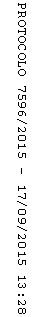 